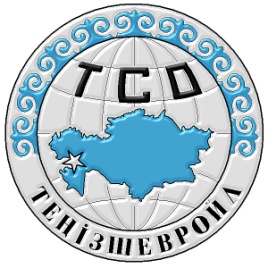 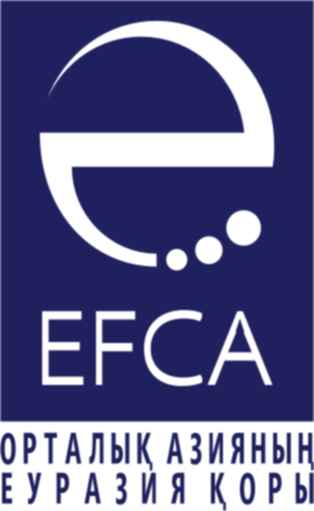 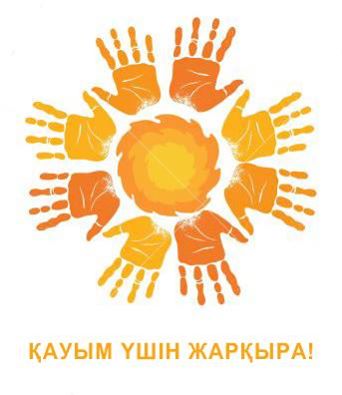 «Теңізшевройл» ЖШС-нің қаржылық қолдауыменОАЕҚ-ның әлеуметтік кәсіпкерлікті (ӘК) қолдау бағдарламасыныңТұжырымдамалар байқауына өтінім  Құрметті өтінім беруші, біздің байқауымызға қатысқанығызға алғыс білдіре отырып, сіздің көрсеткен  барлық ақпараттың құпиялылығына және тек қана байқау аясында ғана қаралатындығына кепіл береміз.  Әлеуметтік бизнес идеяның сипаттамасыТұжырымдаманы ӘК критерийлеріне тексеру ӨТІНІМ БЕРУШІ ТУРАЛЫ АҚПАРАТ ОАЕҚ байланыс телефондары: Анар Арынова: +7 701 757 25 11; Асқар Секербаева, Құлсары қ.: +7 701 691 53 41Толтырылған өтінімнің электрондық нұсқасын міндетті түрде  sp2016@ef-ca.org  эл.поштасына жолдау қажет. Өтінімдер 2017ж. 5 наурызына дейін қабылданады. Өзіңіздің әлеуметтік бизнес идеяңызды сипаттаңыз. Сіз не істейсіз/не істемексіз? (100 сөз) Сіздің әлеуметтік бизнестегі клиенттеріңіз кім? Сіз қандай қызмет/тауар шығарып жатырсыз/шығаратын боласыз?Сізде әлеуметтік бизнес жобалар бойынша тәжірибе бар ма? Қанша жыл?Сіздің әлеуметтік бизнес идеяңыздың табысбы болуы үшін қандай қолдау керек? Бизнес тренингтер ҚаржылықТәжірибелі бизнестен тәлімгерлер Тәжірибе алмасу бойынша іссапарлар және тағылымдамаларБасқа (нақтылаңыз)_________ _____________________________________________Қаржылық қолдауды нақты не үшін сұрап отырсыз? (50 сөз)Сізге қандай бизнес тренингтер қажет және қызықты? Маркетинг, Интернет арқылы сатуБизнестің қаржылық негіздері СатуларҚаржыландыруды іздеу (фандрейзинг)Бизнес жоспарды дайндауБасқа (нақтылаңыз)____________ ______________________________________________1Әлеуметтік ықпал(Сіздің идеяңыз қандай әлеуметтік мәселені шешіп жатыр/болашақта шешуге көмектеседі? Көмегі кімге тиеді?)2Қаржылық тұрақтылық(Сіздің қызметіңіз\тауарыңыз қанша тұрады\тұратын болады? Бір айдағы клиенттеріңіздің саны қанша? Тағы қалай ақша табатын болсыз?)Қарызға кепілдік (залог) немесе кепілгерлік (поручительство) қоя аласыз ба?3Инновациялылық(Осы мәселені шешуге сіздің тәсіліңіздің жаңалығы неде? Қазіргі қоғамда бар тәсілдерден ерекшелігі қандай?)4Кәсіпкерлік тәсілдеме(Сіз жұмысыңызда қандай бизнес-тәсілдерді пайдаланасыз? Мысалы, сатулар, интернет маркетинг, жарнама, т.б.)5Өзін – өзі өтеушілік (Самоокупаемость)(Сіздің бір тал тауар/қызмет өндірудегі шығындарыңыз қандай? Тауард/қызметті жасау құны шығынды өтейді ме?)6Таралым (Тиражируемость)(Сіздің идеяңызды ҚР басқа қалаларында, облыстарында қолдануға болады ма?)  Өтінім берушінің аты-жөніӨтінім берушінің аты-жөніЖСН (ИИН) номеріЖСН (ИИН) номеріМекеменің толық атауыМекеменің толық атауыӨтінім беруші ұйымының заңды формасы (керегін белгілеңіз)Өтінім беруші ұйымының заңды формасы (керегін белгілеңіз)Жеке кәсіпкерЖШСҮЕҰЫнталы ТопБасқаӨтінім берушінің мекен-жайы:Өтінім берушінің бизнесінің мекен-жайы:Өтінім берушінің мекен-жайы:Өтінім берушінің бизнесінің мекен-жайы:Атырауда немесе Жылыой ауданында қай жылдан бері тұрақты өмір сүресіз?Атырауда немесе Жылыой ауданында қай жылдан бері тұрақты өмір сүресіз?_________ ж. бастапМекемелер үшінҰйымның құрылған жылы     _________________жылМекемелер үшінҚызметкерлер саны      ___________________адам                     Мекемелер үшінЖылдық айналым/бюджет(айналымның болуы және оның көлемі сіздің бизнесіңіздің тұрақтылығы мен табыстылығын көрсетеді және сіздің өтініміңіздің позициясын күшейтеді)2014 жылы - _______________теңге2015 жылы - _______________теңге2016 жылы - _______________теңгеНесиелік тарихтың болуы (белгілеңіз)Несиелік тарихтың болуы (белгілеңіз)Оң Теріс Жоқ Телефон нөмірі (қала\ауыл кодын көрсетіңіз):Телефон нөмірі (қала\ауыл кодын көрсетіңіз):Ұялы телефон нөмірі: Ұялы телефон нөмірі: Электронды пошта:Электронды пошта:Өзіңіздің/мекемеңіздің қызметтердің басты түрлерін көрсетіңізӨзіңіздің/мекемеңіздің қызметтердің басты түрлерін көрсетіңізНАЗАР АУДАРЫҢЫЗ!Осы өтінімге қол қойған кәсіпкер келесілерге кепіл береді. 1. «ЖАРҚЫРА» Бағдарламасына осы өтініммен бірге немесе «ЖАРҚЫРА» Бағдарламасының сұранысы бойынша төменде көрсетілген уақытқа берілген (ұсынылған) барлық ақпараттар мен құжаттар толық рас және нақты мәліметтерге сәйкес келеді және өзгерген жағдайда Өтінім беруші «ЖАРҚЫРА» Бағдарламасына шұғыл жазбаша түрде ескертуі қажет.  2. Өтінім беруші көрсетілген мағлұматтар мен ақпараттардың күмәнділігін растайтын мәлімететр анықталса осы өтінімнің байқаудың кез келген кезеңінде қабылданбайды және кері қайтарылады, сонымен қатар, «ЖАРҚЫРА» Бағдарламасы қабылдамаудың себебін хабарламауға құқылы. НАЗАР АУДАРЫҢЫЗ!Осы өтінімге қол қойған кәсіпкер келесілерге кепіл береді. 1. «ЖАРҚЫРА» Бағдарламасына осы өтініммен бірге немесе «ЖАРҚЫРА» Бағдарламасының сұранысы бойынша төменде көрсетілген уақытқа берілген (ұсынылған) барлық ақпараттар мен құжаттар толық рас және нақты мәліметтерге сәйкес келеді және өзгерген жағдайда Өтінім беруші «ЖАРҚЫРА» Бағдарламасына шұғыл жазбаша түрде ескертуі қажет.  2. Өтінім беруші көрсетілген мағлұматтар мен ақпараттардың күмәнділігін растайтын мәлімететр анықталса осы өтінімнің байқаудың кез келген кезеңінде қабылданбайды және кері қайтарылады, сонымен қатар, «ЖАРҚЫРА» Бағдарламасы қабылдамаудың себебін хабарламауға құқылы. НАЗАР АУДАРЫҢЫЗ!Осы өтінімге қол қойған кәсіпкер келесілерге кепіл береді. 1. «ЖАРҚЫРА» Бағдарламасына осы өтініммен бірге немесе «ЖАРҚЫРА» Бағдарламасының сұранысы бойынша төменде көрсетілген уақытқа берілген (ұсынылған) барлық ақпараттар мен құжаттар толық рас және нақты мәліметтерге сәйкес келеді және өзгерген жағдайда Өтінім беруші «ЖАРҚЫРА» Бағдарламасына шұғыл жазбаша түрде ескертуі қажет.  2. Өтінім беруші көрсетілген мағлұматтар мен ақпараттардың күмәнділігін растайтын мәлімететр анықталса осы өтінімнің байқаудың кез келген кезеңінде қабылданбайды және кері қайтарылады, сонымен қатар, «ЖАРҚЫРА» Бағдарламасы қабылдамаудың себебін хабарламауға құқылы. 